Publicado en Madrid el 24/11/2020 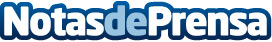 Piscinasdeareia, una gran manera de tener la playa al alcance en PortugalLa mayoría de las personas disfrutan mucho de ir a la playa, especialmente a las tropicales, donde las temperaturas son tan agradables y se puede disfrutar de un merecido descanso después de una rutina de lo más ajetreadaDatos de contacto:Alvaro Lopez Para629456410Nota de prensa publicada en: https://www.notasdeprensa.es/piscinasdeareia-una-gran-manera-de-tener-la Categorias: Internacional Interiorismo Entretenimiento Jardín/Terraza http://www.notasdeprensa.es